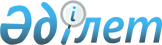 Об определении сроков предоставления заявок на включение в список получателей субсидий и оптимальных сроков сева сельскохозяйственных культур на 2012 год
					
			Утративший силу
			
			
		
					Постановление акимата Аулиекольского района Костанайской области от 21 мая 2012 года № 149. Зарегистрировано Управлением юстиции Аулиекольского района Костанайской области 25 мая 2012 года № 9-7-160. Утратило силу - постановлением акимата Аулиекольского района Костанайской области от 28 июня 2012 года № 175

      Сноска. Утратило силу - постановлением акимата Аулиекольского района Костанайской области от 28.06.2012 № 175.      В соответствии со статьей 31 Закона Республики Казахстан от 23 января 2001 года "О местном государственном управлении и самоуправлении в Республике Казахстан", пунктом 10 Правил субсидирования из местных бюджетов на повышение урожайности и качества продукции растениеводства, утвержденных постановлением Правительства Республики Казахстан от 4 марта 2011 года № 221 и согласно рекомендаций Костанайского научно-исследовательского института сельского хозяйства от 4 апреля 2012 года № 1-129, акимат Аулиекольского района ПОСТАНОВЛЯЕТ:



      1. Определить сроки предоставления заявок на включение в список получателей субсидий с момента ведения в действие настоящего постановления и до 1 июня 2012 года.



      2. Определить оптимальные сроки сева по виду субсидируемых приоритетных сельскохозяйственных культур на 2012 год, согласно приложению к настоящему постановлению.



      3. Настоящее постановление вводится в действие после дня его первого официального опубликования.      Аким района                                Ж. Нургалиев      СОГЛАСОВАНО:      Начальник ГУ "Отдел

      сельского хозяйства

      акимата Аулиекольского района"

      ________________ А.С. Нугуманов

Приложение         

к постановлению акимата   

от 21 мая 2012 года № 149   Оптимальные сроки сева

по виду субсидируемых приоритетных

сельскохозяйственных культур на 2012 год
					© 2012. РГП на ПХВ «Институт законодательства и правовой информации Республики Казахстан» Министерства юстиции Республики Казахстан
				№ Наименование

сельскохозяйственных культурСроки сева1Зерновые (кроме озимых

зерновых)с 15 мая по 5 июня2Зернобобовыес 15 мая по 5 июня3Масличныес 18 мая по 30 мая4Кормовые (за исключением

многолетних трав посева

прошлых лет)с 30 апреля по 15 июля5Кукуруза и подсолнечник

на силосс 15 мая по 31 мая6Многолетние бобовые травы

посева первого, второго

и третьего годов жизнис 20 апреля по 1 августа7Озимые зерновыес 15 августа по

1 сентября8Овощные и бахчевыес 25 апреля по 10 июня9Картофельс 10 мая по 31 мая